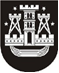 KLAIPĖDOS MIESTO SAVIVALDYBĖS TARYBASPRENDIMASDĖL KLAIPĖDOS MIESTO SAVIVALDYBĖS TARYBOS 2015 M. GRUODŽIO 22 D. SPRENDIMO NR. T2-349 „DĖL PAVIRŠINIŲ (LIETAUS) NUOTEKŲ TINKLŲ IR ĮRENGINIŲ TVARKYTOJO PASKYRIMO“ PAKEITIMO2016 m. vasario 25 d. Nr. T2-48KlaipėdaVadovaudamasi Lietuvos Respublikos vietos savivaldos įstatymo 18 straipsnio 1 dalimi, Klaipėdos miesto savivaldybės taryba nusprendžia:1. Pakeisti Klaipėdos miesto savivaldybės tarybos 2015 m. gruodžio 22 d. sprendimą Nr. T2-349 „Dėl paviršinių (lietaus) nuotekų tinklų ir įrenginių tvarkytojo paskyrimo“:1.1. pakeisti antraštę ir ją išdėstyti taip:„DĖL PAVIRŠINIŲ NUOTEKŲ TVARKYTOJO PASKYRIMO“;1.2. pakeisti 1 punktą ir jį išdėstyti taip:„1. Paskirti nuo 2016 m. sausio 1 d. akcinę bendrovę „Klaipėdos vanduo“ paviršinių nuotekų tvarkytoja Klaipėdos mieste, Klaipėdos miesto savivaldybės teritorijoje.“2. Skelbti šį sprendimą Teisės aktų registre ir Klaipėdos miesto savivaldybės interneto svetainėje.Savivaldybės merasVytautas Grubliauskas